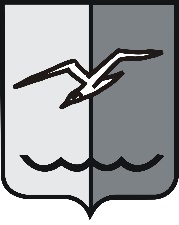 РОССИЙСКАЯ ФЕДЕРАЦИЯМОСКОВСКАЯ ОБЛАСТЬСОВЕТ ДЕПУТАТОВ ГОРОДСКОГО ОКРУГА ЛОБНЯПОЛОЖЕНИЕО МУНИЦИПАЛЬНОЙ МОЛОДЕЖНОЙ ПОЛИТИКЕ 
ГОРОДСКОГО ОКРУГА ЛОБНЯНастоящее Положение разработано в соответствии с Федеральным законом от 06.10.2003г. №131-ФЗ «Об общих принципах организации местного самоуправления в Российской Федерации», Законом Московской области от 01.12.2003г. №155/2003-ОЗ «О государственной молодежной политике в Московской области», Уставом городского округа Лобня в целях привлечения молодежи к участию в общественно-политической жизни городского округа Лобня.Настоящее Положение устанавливает правовые основы муниципальной молодежной политики в городском округе Лобня, общие принципы, задачи, основные направления и формы реализации.I. Общие положенияСтатья 1. Основные понятия, используемые в настоящем Положении1.1.	Муниципальная молодежная политика в городском округе Лобня - составная часть государственной политики в области социально-экономического, культурного и национального развития городского округа Лобня, представляющая собой совокупность мер правового, организационно-управленческого, финансово-экономического, научного, информационного, кадрового характера, реализуемых органами местного самоуправления городского округа Лобня в отношении молодежи; 1.2.	молодые граждане (молодежь) - лица в возрасте от 14 до 30 лет, место жительства которых расположено на территории городского округа Лобня;1.3.	молодая семья - семья в первые три года после заключения брака (в случае рождения детей - без ограничения продолжительности брака), в которой один из супругов не достиг возраста 30 лет, а также неполные семьи с детьми, в которых мать или отец не достигли возраста 30 лет;1.4.	молодежные общественные объединения (далее - молодежные объединения) - зарегистрированные в установленном законодательством порядке объединения граждан в возрасте от 14 до 30 лет, созданные на основе общих интересов для осуществления совместной деятельности, направленной на удовлетворение духовных и иных нематериальных потребностей, социальное становление и развитие членов объединения, а также в целях защиты своих прав и свобод;1.5.	молодые граждане, оказавшиеся в трудной жизненной ситуации - молодые граждане - жертвы вооруженных и межнациональных конфликтов, экологических и техногенных катастроф, стихийных бедствий; оказавшиеся в экстремальных условиях; признанные в установленном порядке беженцами или вынужденными переселенцами; находящиеся в образовательных организациях для обучающихся с девиантным (общественно опасным) поведением, нуждающихся в особых условиях воспитания, обучения и требующих специального педагогического подхода (специальных учебно-воспитательных учреждениях открытого и закрытого типа);1.6.	социальная инфраструктура для молодежи - система необходимых для жизнеобеспечения молодежи объектов (зданий, строений, сооружений), а также организаций независимо от организационно-правовых форм и форм собственности, которые осуществляют деятельность по охране здоровья, образованию, воспитанию, социальному обслуживанию, физическому, духовному и нравственному развитию молодых граждан, обеспечению их занятости и удовлетворению их общественных потребностей;1.7.	гражданско-патриотическое воспитание молодых граждан в городском округе Лобня - систематическая и целенаправленная деятельность органов местного самоуправления городского округа Лобня, общественных объединений по формированию у молодых граждан чувства верности своему Отечеству, готовности к выполнению гражданского долга и конституционных обязанностей;1.8.	духовно-нравственное воспитание молодых граждан в городском округе Лобня - процесс систематического, целенаправленного воздействия на развитие молодого гражданина городского округа Лобня в целях становления его как личности, освоения и принятия им ценностей, нравственных установок и моральных норм российского общества;1.9.	молодые добровольцы (молодые волонтеры) городского округа Лобня - лица в возрасте от 14 до 30 лет, имеющие место жительства на территории городского округа Лобня и осуществляющие добровольческую деятельность;1.10.	добровольческая (волонтерская) деятельность молодых граждан - добровольная, безвозмездная, социально значимая деятельность (преследующая социальную, благотворительную и иную общественно полезную цель), осуществляемая самостоятельно и (или) во взаимодействии с органами местного самоуправления, организациями городского округа Лобня.Статья 2. Задачи муниципальной молодежной политики в городском округе Лобня2.1.	Задачами муниципальной молодежной политики в городском округе Лобня являются:а) создание правовых, социально-экономических, организационных условий для выбора молодыми гражданами своего жизненного пути;б) содействие социальному, культурному, духовному и физическому развитию молодежи;в) воспитание и образование молодежи;г) создание условий для реализации молодежью общественно значимых инициатив;д) реализация инновационного потенциала молодежи в интересах государственного и общественного развития;е) создание условий для включения молодежи в социально-экономическую, политическую и культурную жизнь общества.2.2.	Задачи муниципальной молодежной политики в городском округе Лобня реализуются органами местного самоуправления городского округа Лобня.Статья 3. Принципы муниципальной молодежной политики в городском округе Лобня3.1.	Муниципальная молодежная политика в городском округе Лобня основывается на следующих принципах:а) приоритета поддержки молодых граждан на этапе социального, культурного, духовного, физического становления, выбора жизненного пути, получения образования, включения в социально-профессиональную деятельность, создания семьи, реализации общественно значимых инициатив;б) координации деятельности органов местного самоуправления городского округа Лобня, физических и юридических лиц в реализации муниципальной молодежной политики;в) системного, комплексного подхода к реализации молодежной политики, предусматривающего объединение усилий различных социальных институтов;г) преемственности поколений на основе патриотизма. II. Основные направления и формы реализации муниципальной молодежной политики в городском округе ЛобняСтатья 4. Поддержка молодых граждан в сфере образования, воспитания и развития4.1.	Поддержка молодых граждан в сфере образования, воспитания и развития включает в себя:а) разработку и осуществление мер, способствующих интеллектуальному, нравственному, физическому развитию молодых граждан, приобщению их к участию в культурной жизни общества;б) осуществление системы мер по повышению правовой культуры молодых граждан;в) формирование и реализацию мер по созданию условий для получения образования молодыми гражданами; г) разработку и осуществление долгосрочных мер по обеспечению занятости выпускников профессиональных образовательных организаций и образовательных организаций высшего образования, по поддержке их стабильной, полноценной трудовой деятельности;д) разработку и реализацию мер стимулирования особо одаренных молодых граждан в области образования, науки, техники и культуры;е) проведение конкурсов, олимпиад, фестивалей по различным направлениям творческой реализации молодежи.Статья 5. Содействие и поддержка молодых граждан в области охраны их здоровья, профилактики заболеваний социального характера и формирования здорового образа жизни5.1.	Содействие и поддержка молодых граждан в области охраны их здоровья, профилактики заболеваний социального характера и формировании здорового образа жизни включает в себя:а) создание условий для развития массовых видов молодежного туризма, поддержка деятельности молодежных общественных объединений в указанной сфере;б) реализацию мер по профилактической работе с молодыми гражданами группы социального риска по предупреждению негативного поведения в молодежной среде, профилактике заболеваний социального характера;в) развитие практики проведения всероссийских, межрегиональных и областных спортивных соревнований, турниров молодежи по массовым видам спорта; г) создание условий для занятия физической культурой, спортом, активными видами отдыха;д) формирование и развитие системы учреждений по работе с молодежью, создание условий для медико-психолого-педагогической реабилитации, социальной адаптации молодых граждан; е) экологическое просвещение и вовлечение молодежи в мероприятия по защите природы, сохранению и улучшению состояния окружающей среды;ж) реализацию муниципальных программ городского округа Лобня по оздоровлению молодых граждан.Статья 6. Гражданско-патриотическое и духовно-нравственное воспитание молодых граждан в городском округе Лобня6.1. Органы местного самоуправления городского округа Лобня осуществляют работу по гражданско-патриотическому и духовно-нравственному воспитанию через систему мероприятий, предусмотренных отдельными государственными программами Московской области, муниципальными программами и иными нормативными правовыми актами.6.2. Органы местного самоуправления городского округа Лобня в целях гражданско-патриотического и духовно-нравственного воспитания молодых граждан:а) разрабатывают и реализуют мероприятия по гражданско-патриотическому воспитанию молодежи в составе государственных программ Московской области, муниципальных программ, а также в соответствии с иными нормативными правовыми актами;б) оказывают поддержку объединениям, клубам и организациям, ведущим работу с детьми и молодежью по духовно-нравственному и гражданско-патриотическому воспитанию;в) способствуют популяризации среди молодежи идей гражданской ответственности, федерализма, целостности и независимости Российской Федерации;г) содействуют воспитанию уважительного отношения к истории России, Московской области и городского округа Лобня, символике Российской Федерации, символике Московской области и городского округа Лобня;д) разрабатывают и участвуют в реализации проектов и акций, посвященных дням воинской славы России и памятным датам в истории Отечества, связанным с важнейшими историческими событиями в жизни государства и общества;е) содействуют осуществлению подготовки молодых граждан к военной службе по призыву;ж) проводят работу по увековечению памяти защитников Отечества;з) проводят работу по расширению сотрудничества с общественными объединениями ветеранов войны и труда по вопросам организации воспитательной работы среди молодежи;и) осуществляют разработку комплекса учебных и специальных программ и инновационных методик по организации и проведению гражданско-патриотического воспитания в различных формах;к) организуют сотрудничество со средствами массовой информации по программам, формирующим и развивающим у молодых граждан патриотизм, гордость за историю России, ответственность за будущее страны;л) способствуют противодействию распространения идей экстремизма.Статья 7. Муниципальная поддержка молодых семей7.1	Муниципальная поддержка молодых семей включает в себя:а) разработку и реализацию муниципальных программ городского округа Лобня, обеспечивающих поддержку молодых семей, в первую очередь малоимущих, по оказанию им материальной и иной помощи в решении социально-экономических, социально-бытовых проблем;б) организацию просветительской работы с молодыми семьями по вопросам безопасного материнства, воспитания и обеспечения детей, организации семейного и детского отдыха;в) ведение социологических мониторингов по проблемам молодой семьи, по научно-методическому обеспечению работы с молодыми семьями;Статья 8. Муниципальная поддержка молодых граждан, оказавшихся в трудной жизненной ситуации8.1	Муниципальная поддержка молодых граждан, оказавшихся в трудной жизненной ситуации, включает в себя:а) разработку и реализацию мер поддержки молодых граждан, оказавшихся в трудной жизненной ситуации; б) разработку и реализацию, в рамках государственных программ Московской области, мер по социально-правовой, психолого-педагогической, информационной и консультативной помощи молодым гражданам, оказавшимся в трудной жизненной ситуации.Статья 9. Поддержка общественно значимых инициатив, общественно-политической деятельности молодежи, молодежных общественных объединений9.1 Поддержка общественно значимых инициатив, общественно-политической деятельности молодежи, молодежных общественных объединений включает:а) реализацию мер по поддержке общественных инициатив молодых граждан и молодежных общественных объединений по созданию условий для реализации созидательной активности, потенциала молодых граждан во всех сферах общественной жизни;б) дальнейшее совершенствование практики по информационному, научно-методическому, кадровому обеспечению деятельности молодежных общественных объединений;в) стимулирование мер по поддержке общественных инициатив по привлечению молодежи к консультативной деятельности органов местного самоуправления городского округа Лобня в области муниципальной молодежной политики;г) привлечение молодежных объединений к обсуждению проектов нормативных правовых актов по вопросам осуществления законных прав и интересов молодежи;д) развитие добровольческой деятельности молодых граждан.Статья 10. Муниципальная поддержка социальной инфраструктуры для молодежи10.1. Органы местного самоуправления городского округа Лобня в соответствии с законодательством обеспечивают создание и функционирование объектов социальной инфраструктуры городского округа Лобня, направленной на обеспечение жизнедеятельности, образования и воспитания, физического, духовного и нравственного развития молодых граждан. 10.2. Находящееся в государственной собственности имущество (в том числе земельные участки, здания, строения, сооружения, оборудование), предназначенное для работы с молодежью, используется по назначению. В случае, если указанное имущество не может эффективно использоваться в целях обеспечения функционирования объектов социальной инфраструктуры для молодежи, решение о его использовании в иных целях принимается соответствующим исполнительным органом государственной власти Московской области, а в случаях, предусмотренных законодательством, органами местного самоуправления городского округа Лобня с условием предварительного принятия мер, направленных на компенсацию утери объекта социальной инфраструктуры для молодежи.Статья 11. Муниципальная поддержка молодежных общественных объединений11.1. Органы местного самоуправления городского округа Лобня в пределах своей компетенции оказывают молодежным общественным объединениям поддержку в соответствии с законодательством Российской Федерации.11.2. Отдел по работе с молодежью Администрации городского округа Лобня, осуществляющий исполнительно-распорядительную деятельность на территории городского округа Лобня в сфере работы с молодежью: а) ведет Реестр молодежных общественных объединений, пользующихся муниципальной поддержкой в городском округе Лобня (далее - Реестр);б) осуществляет в сфере муниципальной молодежной политики необходимую организационную, информационную, методическую поддержку проектов (программ) и мероприятий по работе с молодежью, молодежных общественных объединений, мероприятий, в рамках добровольческой деятельности молодых граждан. 11.3. Молодежные общественные объединения вносятся в Реестр по их заявлению.11.4. Включение молодежных общественных объединений в указанный Реестр осуществляется на добровольной и безвозмездной основе в течение месяца после представления ими письменного заявления и копии уставного документа.11.5. Молодежным общественным объединениям, включенным в Реестр, муниципальная поддержка оказывается на конкурсной основе в пределах средств, предусмотренных на эти цели бюджетом городского округа Лобня. 11.6. Молодежное общественное объединение, внесенное в Реестр, вправе заявить о своем решении об исключении из него.Статья 12. Добровольческая деятельность молодых граждан12.1. Органы местного самоуправления городского округа Лобня содействуют развитию добровольческой деятельности молодых граждан.12.2. Целями муниципальной поддержки добровольческой (волонтерской) деятельности молодых граждан в городском округе Лобня являются:1) развитие добровольческой деятельности молодых граждан как способа активизации участия молодежи в проведении значимых для городского округа Лобня мероприятий;2) формирование гражданской позиции, самоорганизации, чувства социальной ответственности, солидарности, взаимопомощи и милосердия среди молодых граждан;3) формирование условий для эффективного использования потенциала добровольческой деятельности молодых граждан;4) стимулирование роста числа добровольческих (волонтерских) организаций, обеспечивающих развитие добровольческой деятельности молодых граждан в городском округе Лобня;5) содействие повышению эффективности деятельности добровольческих (волонтерских) организаций.12.3. Добровольческая деятельность молодых граждан может осуществляться в виде:а) индивидуальной добровольческой деятельности молодых граждан;б) добровольческой деятельности молодых граждан в составе незарегистрированного объединения или группы;в) добровольческой деятельности молодых граждан в составе добровольческой (волонтерской) организации.12.4. Добровольческая деятельность молодых граждан осуществляется в следующих формах:а) оказание помощи в виде безвозмездной услуги благополучателям, где благополучатели - граждане и организации, в интересах которых осуществляется добровольческая деятельность молодых граждан;б) осуществление общественно полезной деятельности, участие в реализации благотворительных программ;в) безвозмездное выполнение работ.Статья 13. Городской молодежный общественный форум13.1	В целях привлечения молодых граждан к формированию и реализации муниципальной молодежной политики в городском округе Лобня один раз в год проводится Городской молодежный общественный форум.13.2	Городской молодежный общественный форум осуществляет свою деятельность на общественных началах.13.3	Ежегодно на Городской молодежный общественный форум Отделом по работе с молодежью Администрации городского округа Лобня, осуществляющим исполнительно-распорядительную деятельность на территории городского округа Лобня в сфере работы с молодежью, выносится доклад о муниципальной молодежной политике в городском округе Лобня.13.4	Решение Городского молодежного общественного форума по ежегодному докладу имеет для органов местного самоуправления рекомендательный характер.Статья 14. Молодежный парламент при Совете депутатов городского округа Лобня14.1 Молодежный парламент при Совете депутатов городского округа Лобня является постоянным общественным совещательным и консультативным органом представителей молодежи городского округа Лобня, обеспечивающим участие молодежи в формировании и реализации молодежной политики и содействующим развитию социальной активности молодежи.14.2. Порядок формирования и деятельности Молодежного парламента при Совете депутатов городского округа Лобня устанавливается Положением о Молодежном парламенте при Совете депутатов городского округа Лобня.Статья 15. Молодежная избирательная комиссия городского округа Лобня15.1. Молодежная избирательная комиссия городского округа Лобня является постоянно действующим общественным совещательным и консультативным органом при Избирательной комиссии городского округа Лобня, создаваемым с целью содействия Избирательной комиссии городского округа Лобня в деятельности по повышению правовой культуры молодых и будущих избирателей, организации выборов и референдумов на территории городского округа Лобня, в том числе выборов в Молодежный парламент при Совете депутатов городского округа Лобня. 15.2. Порядок формирования и деятельности Молодежной избирательной комиссии городского округа Лобня определяется положением о Молодежной избирательной комиссии городского округа Лобня, утверждаемым Избирательной комиссией городского округа Лобня.Статья 16. Городская целевая программа по реализации государственной молодежной политики16.1. Муниципальная программа городского округа Лобня по реализации государственной молодежной политики - согласованный по ресурсам, исполнителям и срокам исполнения комплекс мероприятий по основным направлениям государственной поддержки молодых граждан в сфере образования, воспитания, охраны здоровья, реализации права на труд, поддержки молодых семей, молодежных общественных объединений.16.2. Муниципальная программа городского округа Лобня по реализации государственной молодежной политики в городском округе Лобня финансируется из бюджета городского округа Лобня и других внебюджетных источников в соответствии с законодательством Российской Федерации и законодательством Московской области.16.3. Контроль за расходованием и целевым использованием финансовых средств, выделенных на государственную молодежную политику, осуществляется в соответствии с законодательством Российской Федерации и законодательством Московской области. Председатель Совета депутатов					Глава городского округа Лобня							городского округа Лобня			Н.Н. Гречишников							Е.В.Смышляев«28» 12. 2017 г.Принято решением от 26.12.2017г. № 444/22Совета депутатов города Лобня